Önemli Notlar:Tez hakkında salt çoğunlukla kabul, ret veya düzeltme kararı verilir.Anabilim Dalı tutanak formunu 3 gün içerisinde Enstitüye iletmelidir.Kabul edilen tezler, savunma tarihinden en geç 1 ay içerisinde gerekli evraklarla birlikte ciltli olarak Enstitüye teslim edilmelidir. Tezi kabul edilen öğrenci bu 1 aya ek olarak 1 ay daha ek süre isteyebilir.Tezi zamanında teslim etmeyen öğrenci diplomasını alamaz, öğrencilik haklarından yararlanamaz ve azami süresinin dolması halinde İLİŞİĞİ KESİLİR.Tez hakkında düzeltme kararı verilmesi durumunda (3 aya kadar) öğrenci tezini aynı jüri önünde yeniden savunur. Düzeltme alan öğrenci, ikinci savunmasını yeni bir dönemde yaparsa o dönem için tez dersine kayıt yaptırmak durumundadır. İkinci savunma sonucunda başarısız bulunan öğrencinin üniversite ile ilişiği kesilir.İlgili Maddeler:	MADDE 32 – (3) Tez jürisi, EABDB’ nin önerisi ve ilgili enstitü yönetim kurulu kararıyla atanır. Jüri, biri öğrencinin tez danışmanı olmak üzere üç veya beş kişiden oluşur. Jürinin üç kişiden oluşması durumunda jüri üyelerinden en az biri, beş kişiden oluşması durumunda ise ikisi başka bir üniversitenin öğretim üyesi olmalıdır. Jürinin üç kişiden oluşması durumunda ikinci tez danışmanı jüri üyesi olamaz. 	(5) Jüri üyeleri, tezin kendilerine teslim edildiği tarihten itibaren en geç bir ay içinde toplanarak öğrenciyi tez savunmasına alır. Tez savunması, tez çalışmasının sunulması ile bunu izleyen soru-cevap bölümünden oluşur. Tez sınavı, öğretim elemanları, lisansüstü öğrenciler ve alanın uzmanlarından oluşan dinleyicilerin katılımına açık ortamlarda gerçekleştirilir. 	(6) Tez sınavının tamamlanmasından sonra jüri, tez hakkında salt çoğunlukla kabul, ret veya düzeltme kararı verir. Jüri kararı, EABDB tarafından izleyen üç gün içerisinde ilgili Enstitüye tutanakla bildirilir. (7) Tez savunmasında başarılı olan öğrenci, format yönünden ilgili Enstitü tarafından uygun bulunan tezinin ciltlenmiş ve jüri üyeleri ile EABDB tarafından imzalanmış en az üç kopyasını, tez savunmasına giriş tarihinden itibaren bir ay içinde ilgili enstitüye teslim etmek zorundadır. İlgili enstitü yönetim kurulu talep edilmesi halinde teslim süresini en fazla bir ay daha uzatabilir.	(8) Tez savunmasına girip tezi ile ilgili düzeltme kararı verilen öğrencilere jüri tarafından en fazla üç ay düzeltme süresi verilebilir. Öğrenci, bu süre içinde gerekli düzeltmeleri yaparak tezini aynı jüri önünde yeniden savunur. Bu süre sonunda savunmasını yapmayan ya da savunma sonunda tezi kabul edilmeyen öğrenciler, başarısız sayılır ve Üniversite ile ilişiği kesilir. 	(9) Tezi başarısız bulunarak reddedilen öğrencinin Üniversite ile ilişiği kesilir.(10) Tezi birinci savunmasında veya düzeltme sonrası savunmada reddedilen öğrencinin talepte bulunması halinde, tezsiz yüksek lisans programına geçebilir. Tezsiz yüksek lisans programının ders kredi yükü, proje yazımı ve benzeri gereklerini yerine getiren öğrenciye tezsiz yüksek lisans diploması verilir.(11) Tezi ilgili Enstitü Müdürü tarafından imzalanan ve tez tutanak formu Öğrenci İşleri Daire Başkanlığına iletilen öğrenci, yüksek lisans derecesi almaya hak kazanır ve öğrenciye Tezli Yüksek Lisans Diploması verilir. Bu koşulları yerine getirmeyen öğrenci koşulları yerine getirinceye kadar diplomasını alamaz, öğrencilik haklarından yararlanamaz ve azami süresinin dolması halinde ilişiği kesilir.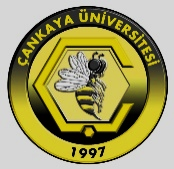 ÇANKAYA ÜNİVERSİTESİSosyal Bilimler EnstitüsüFORM 8A-I Yüksek Lisans Tez Savunma Tutanak FormuTez JürisiFormu doldurup imzalar ve Anabilim Dalı Başkanlığına iletir.Anabilim Dalı BaşkanlığıFormu onaylayarak EBYS ile 3 gün içerisinde Enstitüye gönderir.